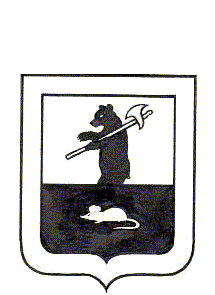 АДМИНИСТРАЦИЯ ГОРОДСКОГО ПОСЕЛЕНИЯ МЫШКИНПОСТАНОВЛЕНИЕОб утверждении, формировании и ведении перечня управляющих организаций для управления многоквартирным домом, в отношениикоторого собственниками помещений в многоквартирномдоме не выбран способ управления таким домом иливыбранный способ управления не реализован,не определена управляющая организацияВ соответствии с частью 17 статьи 161 Жилищного кодекса Российской Федерации, с Федеральным законом от 06.10.2003 № 131 - ФЗ "Об общих принципах организации местного самоуправления в Российской Федерации", постановлением Правительства Российской Федерации от 21.12.2018 № 1616 "Об утверждении Правил определения управляющей организации для управления многоквартирным домом, в отношении которого собственниками помещений в многоквартирном доме не выбран способ управления таким домом или выбранный способ управления не реализован, не определена управляющая организация, и о внесении изменений в некоторые акты Правительства Российской Федерации",ПОСТАНОВЛЯЕТ:1. Уполномочить ведущего специалиста  Администрации городского поселения Мышкин на утверждение, формирование и ведение перечня управляющих организаций для управления многоквартирным домом, в отношении которого собственниками помещений в многоквартирном доме не выбран способ управления таким домом или выбранный способ управления не реализован, не определена управляющая организация (далее – перечень организаций).2. Утвердить форму перечня организаций для управления многоквартирным домом, в отношении которого собственниками помещений в многоквартирном доме не выбран способ управления таким домом или выбранный способ управления не реализован (Приложение № 1).3. Утвердить форму заявления о включении в перечень управляющих организаций для управления многоквартирным домом, в отношении которого собственниками помещений в многоквартирном доме не выбран способ управления таким домом или выбранный способ управления не реализован (Приложение №2).4. Опубликовать настоящее постановление в газете «Волжские зори» и разместить на официальном сайте Администрации городского поселения Мышкин в информационно-телекоммуникационной сети «Интернет».5. Контроль за исполнением настоящего постановления возложить на заместителя Главы Администрации городского поселения Мышкин.6. Настоящее постановление вступает в силу после его официального опубликования.Глава городскогопоселения Мышкин							Е.В. Петров Приложение № 1к постановлению Администрациигородского поселения Мышкинот_______№________Форма перечня управляющих организаций для управления многоквартирным домом, в отношении которого собственниками помещений в многоквартирном доме не выбран способ управления таким домом или выбранный способ управления не реализованПриложение № 2к постановлению Администрациигородского поселения Мышкинот _______ № ________Форма заявления о включении в перечень управляющих организацийдля управления многоквартирным домом, в отношении которого собственниками помещений в многоквартирном доме не выбран способ управления таким домом или выбранный способ управления не реализованВ Администрацию городского поселения Мышкинот ________________________________________________________________________________________________________________________(организационно-правовая форма, наименование(фирменное наименование) организации, ИНН, ОГРН или Ф.И.О. (отчество при наличии) физического лица, данные документа, удостоверяющего личность)Адрес (место нахождения):________________________________________________________________________________Телефон: ________________________________ЗАЯВЛЕНИЕо включении в перечень управляющих организаций для управления многоквартирным домом, в отношении которого собственниками помещений в многоквартирном доме не выбран способ управления таким домом или выбранный способ управления не реализован__________________________________________________________________________ (организационно-правовая форма, наименование  (фирменное наименование) организации или Ф.И.О. (отчество при наличии) физического лица, данные документа, удостоверяющего личность)___________________________________________________________________________просит включить ____________________________________________________________                                    (организационно-правовая форма, наименование  (фирменное наименование) организации)в перечень организаций для управления многоквартирным домом, в отношении которого собственниками помещений в многоквартирном доме не выбран способ управления таким домом или выбранный способ управления не реализован, не определена управляющая  организация. Приложение:1. Заверенная надлежащим образом копия лицензии на осуществление предпринимательской деятельности по управлению многоквартирными домами;2. Заверенная надлежащим образом копия документа, подтверждающего полномочия лица на осуществление действий от имени управляющей организации._________________  ___________________________    (подпись)                                          (ф.и.о., отчество – при наличии)«__» _____________ 20__ г.м.п. (при наличии)         30.05.2019г. Мышкин№128№ п/пНаименование управляющей организацииОГРНуправляющей организацииИНН управляющей организацииДата подачи заявления о включении в перечень